İngilizce Öğretmenimiz YASEMİN TORAMAN,kurucusu olduğu I CHOOSE MY PROFESSION (MESLEĞİMİ SEÇİYORUM) isimli e-twinning projesinde yer alan öğrencilerimiz ,gelecekte olmak istedikleri meslekleri çizerek,gelecek planlarını anlattılar: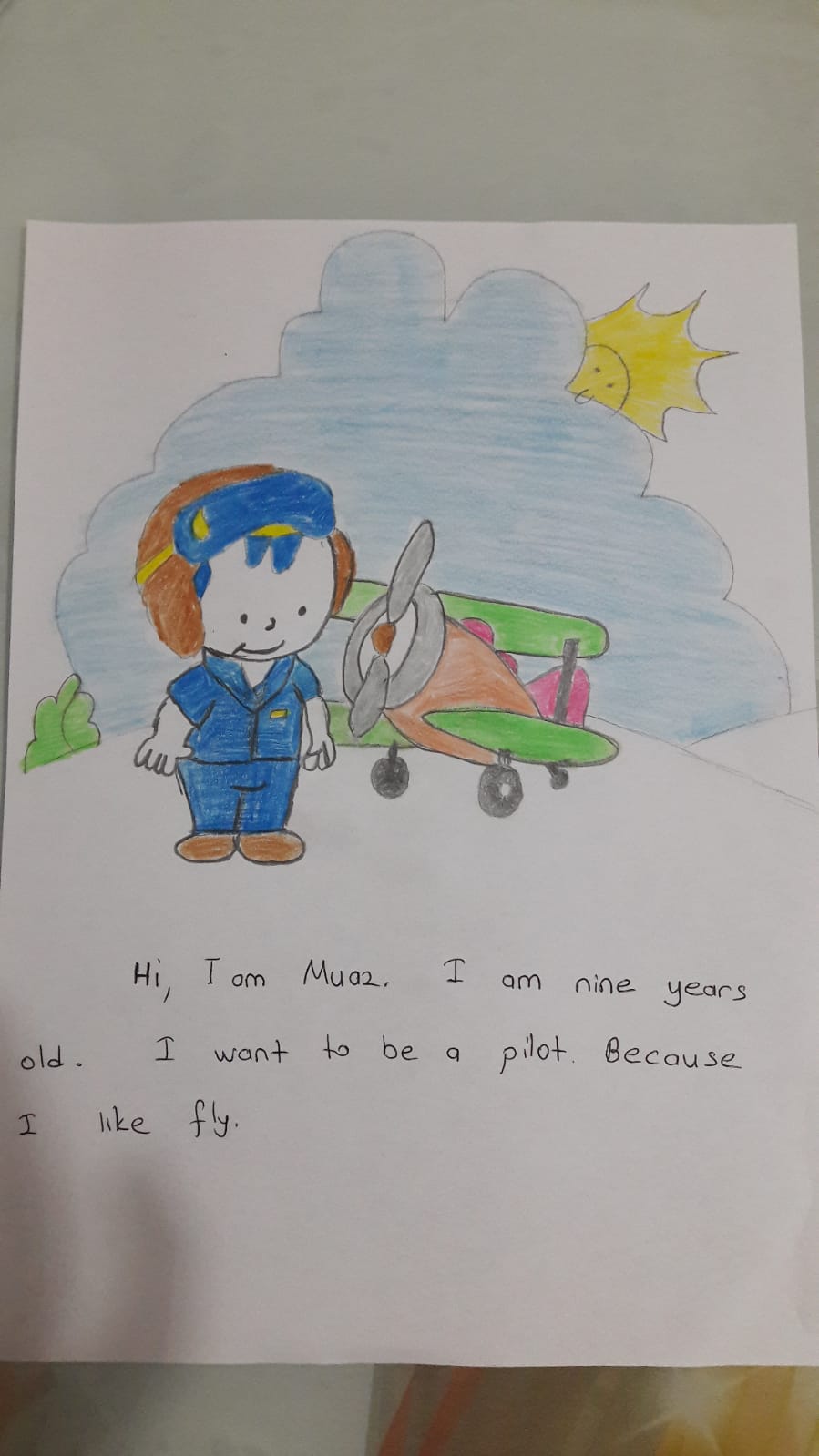 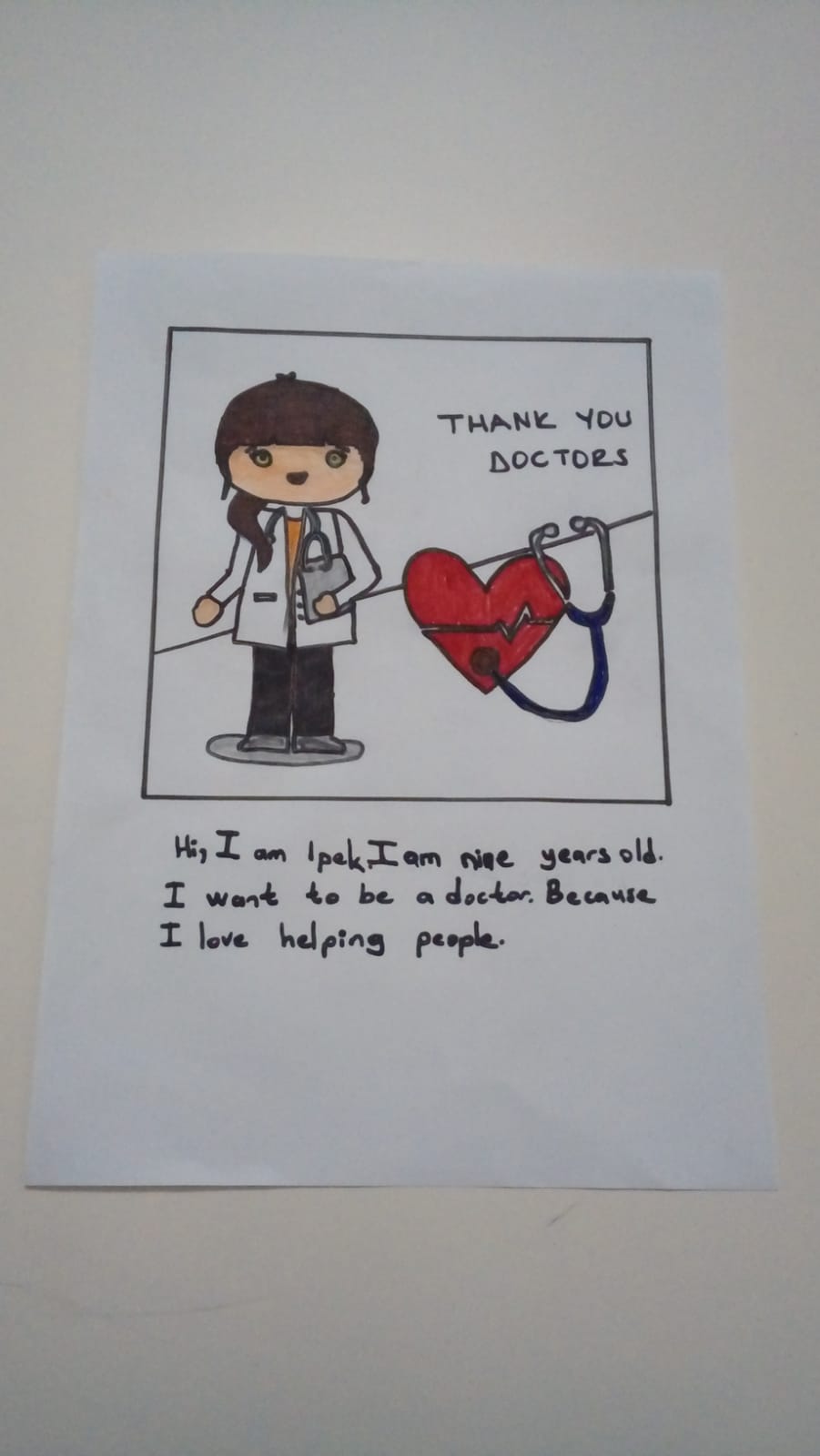 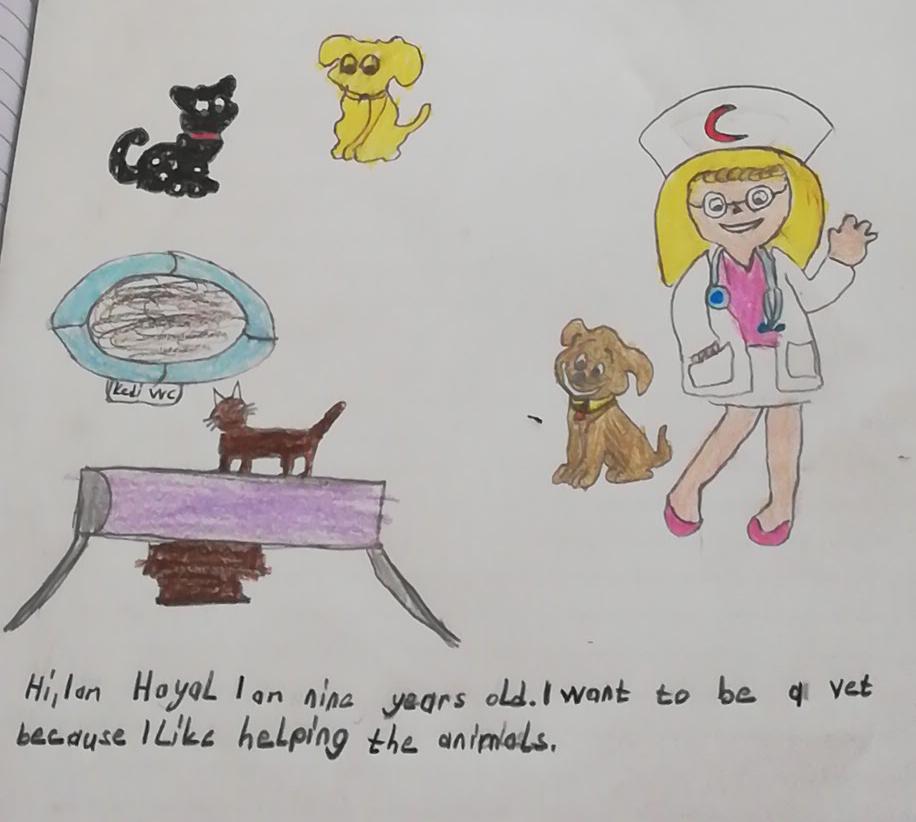 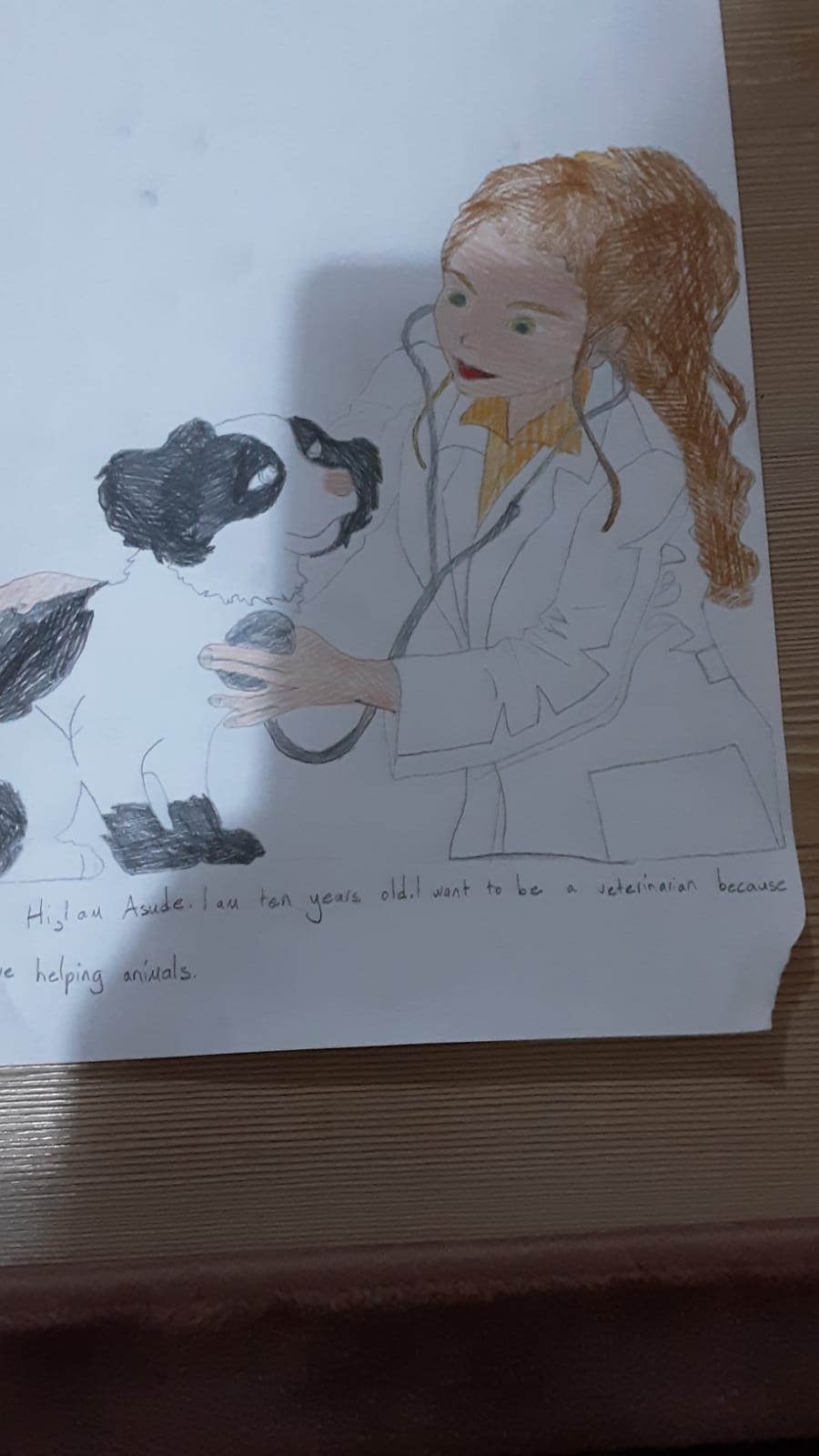 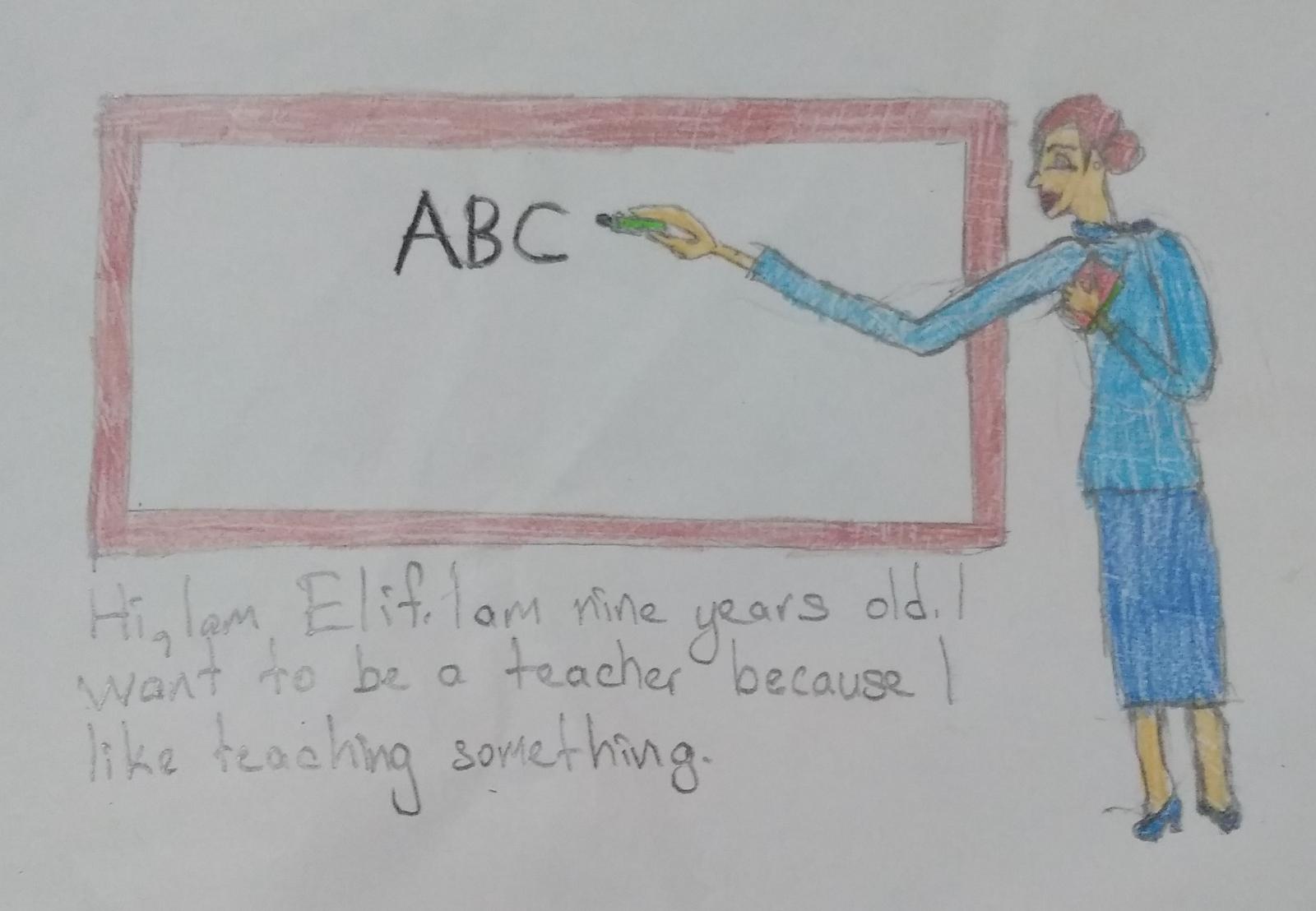 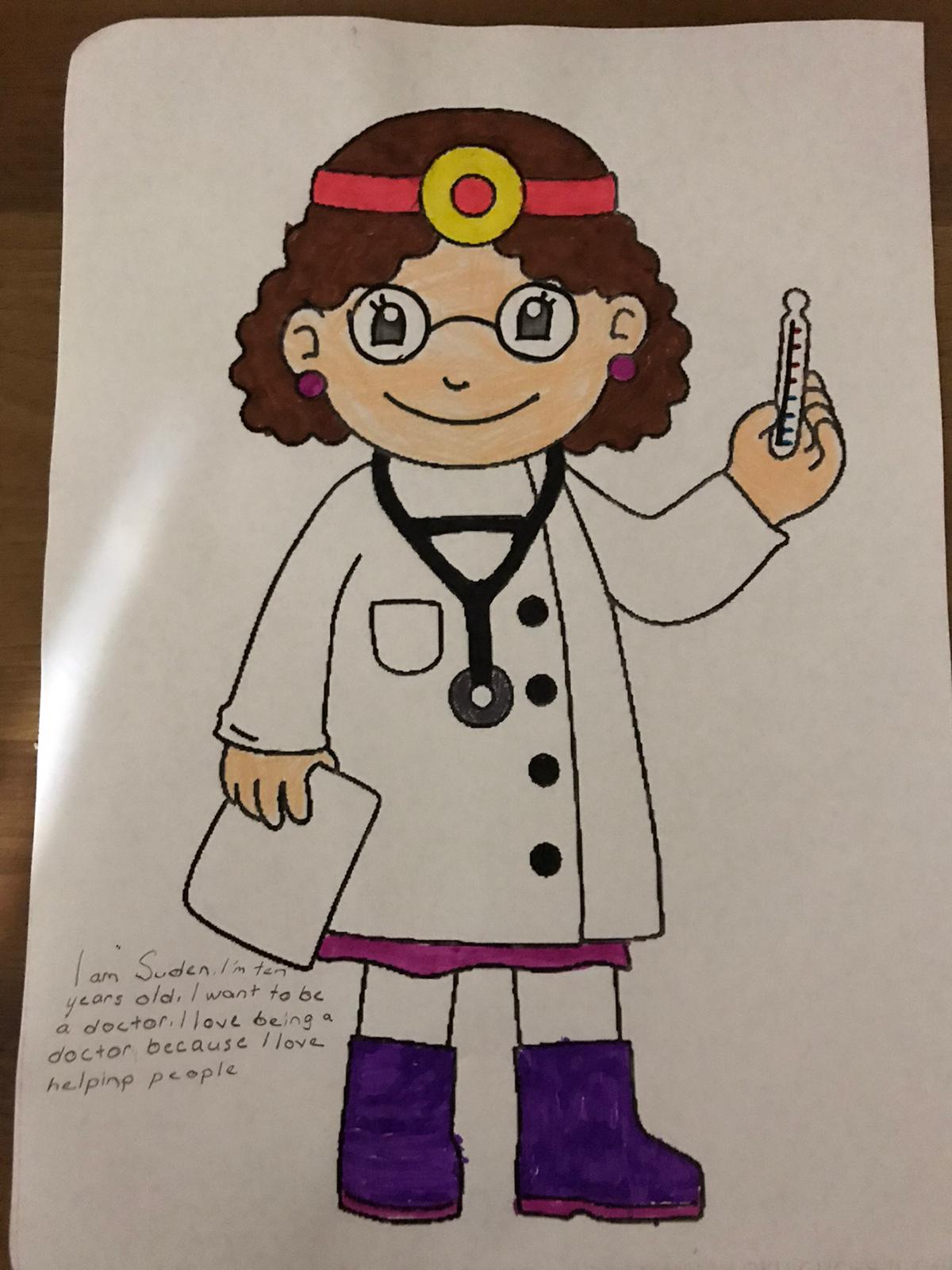 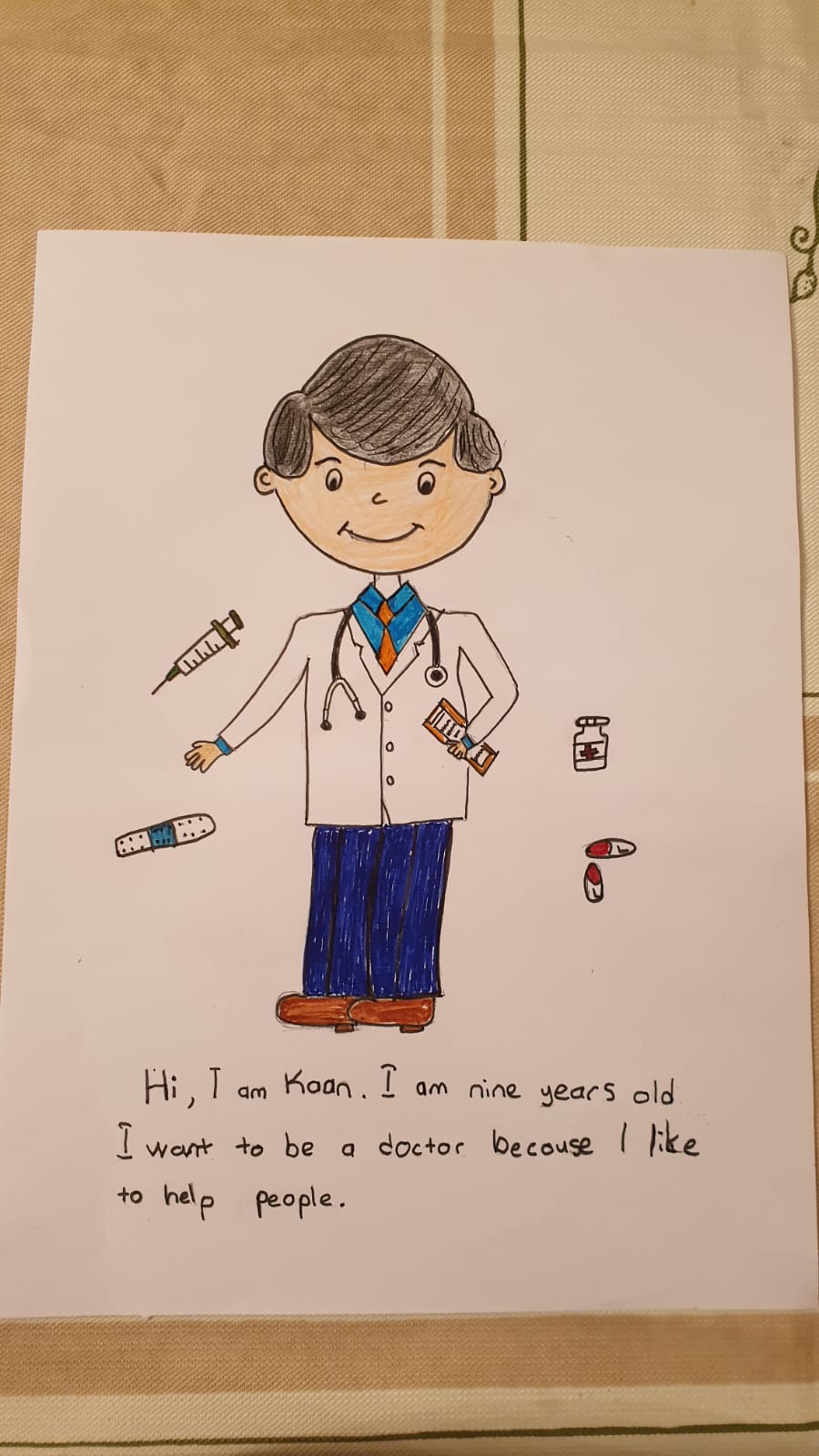 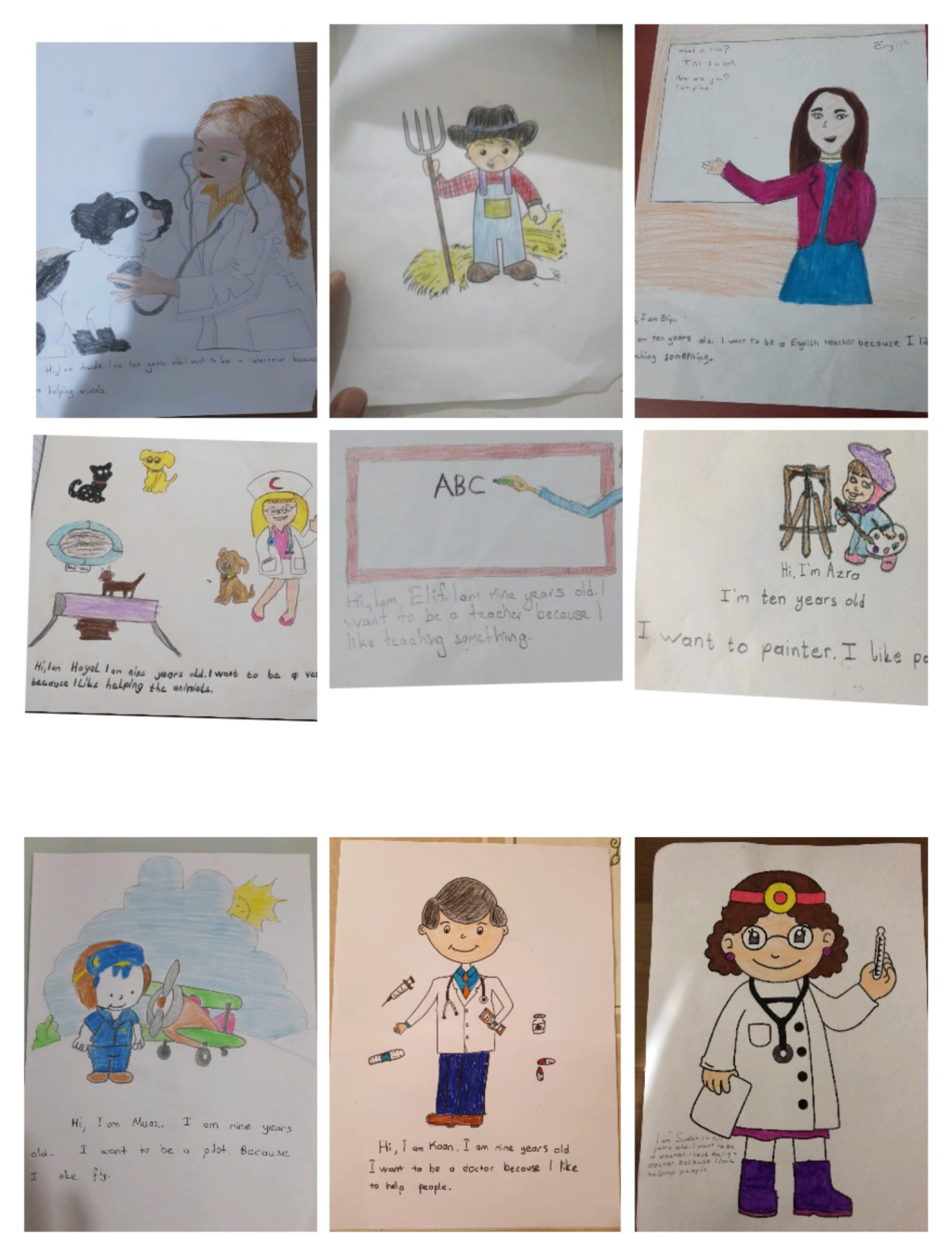 